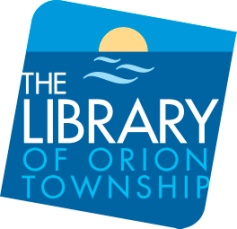 Position AvailableVolunteer Library Summer 2016 InternOrion Township Public LibraryPosition:	Volunteer Library Summer Intern		10-12 hours per week, includes evening and weekend hoursDepartment:	Teen/Youths/Adult ServicesSalary:	This internship position is unpaid.Primary Job Duties: Assists with Teen and Youth programming. Also provides reference and readers' advisory services, and computer and e-reader instruction for adult, teen, or youth patrons.  Other tasks and special projects will be assigned, based on the needs of the library and interests of the Intern. Must be available weekends and eveningsRequired Qualifications:Bachelors degree and  some coursework completed in a master degree program for Library and Information ScienceExcellent customer service skills Ability to communicate effectivelyAbility to establish effective working relationships with othersAbility to use good judgment, initiative and resourcefulness when dealing with other employees, the public, and supervisorsDates: 	Applications submitted before Monday, April 25th, 2016 will receive first review. Please submit a resume with cover letter.Apply To:	Beth Sheridan, Head of Adult Services		Orion Township Public Library		825 Joslyn Road		Lake Orion, MI 48362		248-693-3000 ext. 332Electronic submissions accepted, send to: sheridan@orionlibrary.org